Rachel, Akouvi DjagliMontréal, QC., H8R 1J2Cell: (438) 928-8277E-mail: racheldjagli@gmail.comDate: April 1st, 2019Human Resource departmentMontréal, QC., Object: Internship – Administrative AssistantTo the hiring manager,I am graduating student at LaSalle College in downtown Montréal.  My DEC Business Management program requires that I do a 105 hours of internship in an organisation.  I want to complete my internship in your company because I have a special interest in the position of Administrative assistance.  I am particularly interested in working with you because your company has a favorable environment that encourages career and personal growth and I believe that it is the perfect environment for me to apply and develop my acquired skills. I would very much appreciate if you could give me the opportunity to apply my skills and knowledge in a professional context.  My favorite subjects were the Human Resource management, Marketing research and budget planning courses with which I can be very useful to your business.  Some of the personnel might be overloaded with work - I could help in any task.I enclose hereby my CV in the hope that you will give me the chance to do the Internship in your company.Please contact me at the above phone number or e-mail - I promptly respond and will be happy to share with you during an interview my motivation and my capabilities.Thank you for your time,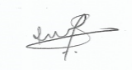 Rachel Akouvi DjagliEnclosure : CVRachel, Akouvi DjagliMontréal, QC., H8R 1J2Cell : (438) 928-8277E-mail : racheldjagli@gmail.comProfile : I am looking for an internship position as an Administrative assistant, with a company where I can apply and further develop my acquired skills.  My free “stage en milieu de travail” is for 3 weeks at your convenience.Skills: English, FrenchPositive, teamwork, cheerfulMS-Word, Excel, PowerPoint, ProjectEducation:Work experience:References from work and schooling are available upon request.Diploma - Collegial Studies (DEC) – Business ManagementLaSalle College, Montréal, QC.Diploma - Collegial Studies (DEC) – Business ManagementLaSalle College, Montréal, QC.2016 - 2019Datus International Secondary SchoolTema, GhanaDatus International Secondary SchoolTema, Ghana2013 - 2015Sales agent          IOS Call Center, MontréalPresent offers to customers with a smilePerform credit checksProcess and conclude sales     2018CashierSubway, MontréalWelcome customers with a smileCollect payments and bag customers’ purchasesMaintain accurate cash drawerKeep checkout area clean and orderly2016 - 2017Voluntary workGroup D’Action pour le Développement Durable, TogoTravel across villages and towns to sensitize against Female Genital Mutilation.2012 - 2015